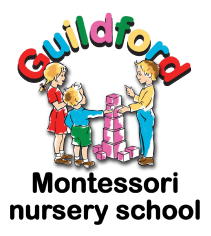 53. Volunteers PolicyAt Guildford Montessori Nursery School, All Saints we recognise the immense benefits that volunteers bring to the nursery school. In return we hope to give volunteers an opportunity to share their skills in a different environment and to undertake new experiences.Status of volunteersA volunteer is not an employee and will not have a contract of employment with the nursery school. We will, however, insist that the volunteer follows all nursery school procedures in the same manner as a paid employee to ensure consistency, safety and quality of care and early learning for the children. Volunteers will be supervised at all times. Enhanced Disclosure and Barring Service (DBS) checkAll volunteers will have suitability checks conducted in the same way as paid employees. This will include an enhanced DBS check. These checks will be conducted before any volunteer starts their time within the nursery school and will also include two written references.TrainingVolunteers will be offered training and support as appropriate. We will provide any training and support required for the role, including child protection, food hygiene (where applicable) and health and safety training. The purpose of this is to enable the volunteer to be supported and enhance their development in their voluntary role within our team.  Policies and proceduresVolunteers are expected to comply with all the nursery school’s policies and procedures. The volunteer’s induction process will include an explanation of this.ConfidentialityVolunteers should not disclose information about the nursery school, staff, children and families as stated in the confidentiality policy and should follow the nursery confidentiality procedure at all times.Volunteer's induction packOn commencing their volunteer work, the volunteer will be given a pack containing:General information about the nursery schoolA copy of the volunteering policyA confidentiality statement which will require reading, signing and returning to the nursery school managerDetails of access to all nursery relevant policies and procedures.Volunteer supportThe manager will take the volunteer through their induction and support and advise them throughout their time in the nursery school. This policy was adopted onSigned on behalf of the nurseryDate for review28th February 2023E.BuchholdtMarch 2024